Título em português (Idioma Principal tamanho 14)(Máximo de 15 Palavras)Autor 1InstituiçãoAutor 2InstituiçãoAutor 3InstituiçãoAutor 4InstituiçãoRESUMOO resumo do artigo deve ser escrito em fonte Times New Roman, tamanho 10, espaçamento simples, justificado, sem recuo de parágrafo, contendo de 100 a 150 palavras. E obrigatório apresentar o resumo na sua versão idioma em inglês e no espanhol. Além disso, não é permitido no corpo nestes resumos apresentar citações em hipóteses nenhuma. As palavras-chave devem ser separadas por ponto e vírgula (;), no máximo 5 palavras-chave. Resumo. Resumo. Resumo. Resumo. Resumo. Resumo. Resumo. Resumo. Resumo. Resumo. Resumo. Resumo. Resumo. Resumo. Resumo. Resumo. Resumo. Resumo. Resumo. Resumo. Resumo. Resumo. Resumo.Palavras-chave: Palavra 1; Palavra 2; Palavra 3; Palavra 4; Palavra 5.Título em Inglês (Idioma secundário, tamanho 12)ABSTRACTO abstract do artigo deve ser elaborado em língua inglesa (idioma secundário), seguindo, tanto quanto possível, a redação utilizada no Resumo, e deve ser elaborado em fonte Times New Roman, tamanho 10, cursiva, espaçamento simples, justificado, sem recuo de parágrafo. Abstract. Abstract. Abstract. Abstract. Abstract. Abstract. Abstract. Abstract. Abstract. Abstract. Abstract. Abstract. Abstract. Abstract. Abstract. Abstract. Abstract. Abstract. Abstract. Abstract. Abstract. Abstract. Abstract. Abstract. Abstract. Abstract. Abstract. Abstract. Abstract.Keywords: Word 1; Word 2; Word 3; Word 4; Word 5.Título em Espanhol (Idioma secundário, tamanho 12)RESUMENO resumen do artigo deve ser elaborado em língua espanhola (idioma secundário), seguindo, tanto quanto possível, a redação utilizada no Resumen, e deve ser elaborado em fonte Times New Roman, cursiva, tamanho 10, espaçamento simples, justificado, sem recuo de parágrafo. Resumen. Resumen. Resumen. Resumen. Resumen. Resumen. Resumen. Resumen. Resumen. Resumen. Resumen. Resumen. Resumen. Resumen. Resumen. Resumen. Resumen. Resumen. Resumen. Palabras clave: Palabra 1; Palabra 2; Palabra 3; Palabra 4; Palabra 5.SEÇÕES PRIMÁRIAS (Times New Roman, tamanho 12, negrito, justificado, CAIXA ALTA) O Texto no corpo terá como fonte Times New Roman, tamanho 12, justificado, espaçamento 1,15, recuo na primeira linha dos parágrafos 1,25, folha A4, margem superior, e inferior 3 e direita e esquerda 2,5; sem espaços antes ou depois dos parágrafos. O texto deve ter um mínimo de 15 páginas e um máximo de 25 páginas, os anexos são aparte desta contagem. Por Exemplo:TÍTULO DE SEÇÃO PRIMARIA EXEMPLO 1Todos os autores devem possuir o Registro ORCID, pois este é exigência dos indexadores desta Revista (Link para registro: https://orcid.org/register); O ORCID (Open Researcher and Contributor ID) é uma organização sem fins lucrativos, dedicada a criar e manter um sistema onde todos que participam de pesquisas, bolsas de estudo e inovações sejam identificados de forma única. Este sistema fornece um número de identificação para cada pesquisador, evitando ambiguidades ou similaridades, e ainda, está integrado com outras bases de dados e indexadores. É obrigatório inserir todas as informações sobre os autores nos METADADOS DA SUBIMISSÃO no site da revista quando o artigo seja submetido, disponibilizando o link do ORCID no campo ORCID (Ex.: https://orcid.org/0000-0001-5304-5294), e no campo URL colocar o link do Lattes (Ex.: http://lattes.cnpq.br/6935789833701375) e demais informações como instituição e bibliografia de ser possível, o mesmo resumo do Lattes. Para o destaque de palavras/frases no texto utilizar, apenas, o recurso itálico, ou seja, não utilizar negrito e/ou sublinhado ou outro destaque. Um espaço de uma linha em branco ao final de cada seção.As notas de rodapé devem ter a seguinte formatação: fonte Times New Roman, tamanho 9, espaçamento simples entre linhas e justificado. Sugerimos que as notas de rodapé sejam evitadas sempre que for possível. No entanto, se não houver outra possibilidade, devem ser enumeradas por algarismos arábicos.Seções secundárias (Times New Roman, tamanho 12, negrito, justificado)O Texto no corpo terá como fonte Times New Roman, tamanho 12, justificado, espaçamento 1,15, recuo na primeira linha dos parágrafos 1,25, folha A4, margem superior, e inferior 3 e direita e esquerda 2,5; sem espaços antes ou depois dos parágrafos. O texto deve ter um mínimo de 15 páginas e um máximo de 25 páginas, os anexos são aparte desta contagem. Por Exemplo:As citações no corpo do artigo Nas citações indiretas, no corpo do texto, os nomes dos autores devem ser referendados usando maiúsculas e minúsculas. Caso esteja entre parênteses devem ser grafados em letra maiúscula. Por exemplo: Pasa (XXXX) ou (PASA, XXXX).Citações diretas. Com mais de três linhas devem ser feitas seguindo as normas da ABNT, com recuo de 4 cm a partir da margem esquerda, espaçamento simples, sem aspas, fonte Times New Roman, tamanho 10. Seguem alguns exemplos de citações diretas: De acordo com Pasa (XXXX, p. XX, grifos do autor ou grifos dos autores),Exemplo de texto, Exemplo de texto, Exemplo de texto, Exemplo de texto, Exemplo de texto, Exemplo de texto, Exemplo de texto, Exemplo de texto, Exemplo de texto, Exemplo de texto, Exemplo de texto, Exemplo de texto, Exemplo de texto, Exemplo de texto, Exemplo de texto, Exemplo de texto, Exemplo de texto, [...]Ou ainda, se tratando de citação direta com mais de três linhas podemos encontrar a seguinte forma de apresentação da referência.Exemplo de texto, Exemplo de texto, Exemplo de texto, Exemplo de texto, Exemplo de texto, Exemplo de texto, Exemplo de texto, Exemplo de texto, Exemplo de texto, Exemplo de texto, Exemplo de texto, Exemplo de texto, Exemplo de texto, Exemplo de texto, Exemplo de texto, Exemplo de texto, Exemplo de texto, Exemplo de texto, Exemplo de texto, Exemplo de texto, Exemplo de texto, Exemplo de texto, Exemplo de texto, Exemplo de texto, Exemplo de texto, Exemplo de texto, Exemplo de texto, Exemplo de texto, Exemplo de texto, Exemplo de texto, Exemplo de texto, Exemplo de texto, Exemplo de texto, Exemplo de texto, [...] (PASA, XXXX, p. XX, grifos do(s) autor(es)).Seções terciárias (Times New Roman, tamanho 12, justificado)O Texto no corpo terá como fonte Times New Roman, tamanho 12, justificado, espaçamento 1,15, recuo na primeira linha dos parágrafos 1,25, folha A4, margem superior, e inferior 3 e direita e esquerda 2,5; sem espaços antes ou depois dos parágrafos. O texto deve ter um mínimo de 15 páginas e um máximo de 25 páginas, os anexos são aparte desta contagem. Por Exemplo:Observação das citações direitasObservem que o número da página da citação deve vir junto com o ano, antes ou após o texto citado. As citações diretas com, no máximo, três linhas: devem ser inseridas no corpo do texto, contidas entre aspas duplas (“  ”). Exemplo: “Exemplo de texto, Exemplo de texto, Exemplo de texto, Exemplo de texto, Exemplo de texto, Exemplo de texto, Exemplo de texto, Exemplo de texto, Exemplo de texto, Exemplo de texto” (PASA, XXXX, p. XX). Ou ainda, de acordo com Pasa (XXXX, p. XX) “Exemplo de texto, Exemplo de texto, Exemplo de texto, Exemplo de texto, Exemplo de texto, Exemplo de texto, Exemplo de texto, Exemplo de texto, Exemplo de texto, Exemplo de texto”.TÍTULO DE SEÇÃO PRIMARIA EXEMPLO 2As citações serão dispostas de acordo com as normas técnicas  ABNT/NBR 10523 da Associação Brasileira de Normas Técnicas.TÍTULO DE SEÇÃO PRIMARIA EXEMPLO 3É importante apresentar, sempre que possível (de acordo com as bases teóricas-metodológicas-epistemológicas) uma fundamentação teórica sobre os pressupostos metodológicas da pesquisa realizada: abordagem, tipo, sujeito, lócus, instrumentos, procedimentos e técnicas utilizadas, contexto, ambiente, entre outros elementos necessários.As figuras e quadros devem ficar o mais próximo possível de sua chamada no corpo do texto. O título das figuras deve ser suficientemente claro em relação à imagem, de modo que não seja necessário consultar o corpo do texto. Apenas o número do objeto e a palavra designativa deverão utilizar negrito. Os títulos das figuras devem seguir a instrução: letra Times New Roman, tamanho 12, espaçamento simples. As fontes em letra Times New Roman, tamanho 10, espaçamento simples Sempre mencionar a fonte.Figura 1 – Título da figura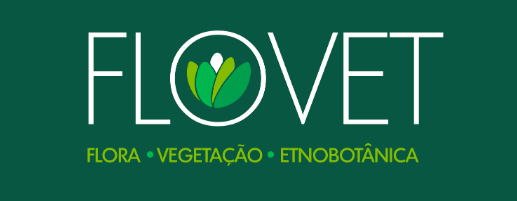 Fonte: Nome da fonte ou sobrenome do autor (XXXX, p. XX). Ex.: Pasa (XXXX, p. XX)Utilize uma boa resolução de imagem, de modo que seja legível para os leitores em 100% de zoom, sempre respeitando as margens do documento. Os quadros apresentam informações descritivas, redigidas na forma de texto. Todo o conteúdo dentro do quadro deve seguir a instrução: letra Times New Roman, tamanho 10, espaçamento simples. Os títulos dos Quadros devem seguir a instrução: letra Times New Roman, tamanho 12, espaçamento simples. As fontes em letra Times New Roman, tamanho 10, espaçamento simples Sempre mencionar a fonteExemplo:Quadro 2 – Exemplo de Título Exemplo de Título Exemplo de TítuloFonte: Pasa (XXXX, p. XX); Elaboração baseada em Pasa (XXXX, p. XX); Elaboração pelo(s) autor(es)As tabelas são formas gráficas nas quais os dados numéricos se destacam como informação central. A identificação das tabelas deverá vir na parte superior, precedida da palavra Tabela (em negrito), seguida de seu número de ordem de ocorrência no texto, em algarismos arábicos (em negrito); em seguida, inserir o respectivo título (sem negrito). O título e conteúdo das tabelas, deve ser escrito em fonte Times New Roman, tamanho 12. O título deve ser separado da respectiva numeração por um “–” (hífen). Sempre mencionar a fonte. Inserir a Tabela o mais próximo possível de sua chamada no corpo do texto. As fontes e notas, deve ser grafado em fonte Times New Roman, tamanho 10, espaçamento entre linhas simples.  Exemplo 1:Tabela 1 – Distribuição das alturas de X elementoFonte: Pasa (XXXX, p. XX); Elaboração baseada em Pasa (XXXX, p. XX); Elaboração pelo(s) autor(es)Exemplo 2:Tabela 1 – Instrumentos para o estudo Fonte: Pasa (XXXX, p. XX); Elaboração baseada em Pasa (XXXX, p. XX); Elaboração pelo(s) autor(es)Quadros, tabelas e equações devem estar em um formato possível de ser editados. Não serão aceitas imagens. A utilização de expressões como “a Tabela acima” ou a “Figura abaixo” não devem ser utilizadas porque no processo de editoração a localização das mesmas pode ser alterada.Toda a tabela deve conter um título indicando a natureza e abrangências geográfica e temporal dos dados numéricos, sem abreviações, por extenso, de forma clara e concisa. Deve ter um número (algarismo arábico, crescente) sempre que o documento apresentar duas ou mais tabelas. A moldura não deve ter traços verticais que a delimitem à esquerda e à direita. Deve conter dados numéricos inscritos nas suas células, para informar a quantificação de um fato específico observado. Recomenda-se que seja elaborada de forma a ser apresentada em uma única página e que apresente uniformidade gráfica (fonte, corpo, uso de maiúsculas e minúsculas).TÍTULO DE SEÇÃO PRIMARIA EXEMPLO 4Desenvolver a partir do referencial teórico-metodológico, considerando as exigências científicas para garantir a originalidade, cientificidade, rigor, precisão.TÍTULO DE SEÇÃO PRIMARIA EXEMPLO 5Salientar as conclusões e/ou posições do autor frente aos frutos do estudo, geralmente confeccionada por meio da exploração dos objetivos alcançados e da discussão do problema discutido.AGRADECIMENTOS (quando houver, não se constitui obrigatório)	Devem obedecer às mesmas normas usadas no corpo do texto: Times New Roman, tamanho 12, espaçamento entre linhas 1,15. Por exemplo, no caso de agradecimentos para a CAPES, segundo a Portaria nº 206, de 4 de setembro de 2018: Para trabalhos publicados em português:O presente trabalho foi realizado com apoio da Coordenação de Aperfeiçoamento de Pessoal de Nível Superior - Brasil (CAPES) - Código de Financiamento 001.Para trabalhos publicados em inglês:This study was financed in part by the Coordenação de Aperfeiçoamento de Pessoal de Nível Superior - Brasil (CAPES) - Finance Code 001.REFERÊNCIAS As referências completas devem ser apresentadas de acordo com as normas técnicas NB-66 (NBR 6023) da ABNT e somente dos autores mencionados no corpo do texto, não de outras obras consultadas; devem aparecer em ordem alfabética e não numeradas ou com marcadores de texto. Utilizar fonte Times New Roma, tamanho 12, alinhado a esquerda, espaçamento simples e um espaço entre cada referência (OBRIGATORIO) e não ter espaçamento antes e depos de cada referência. Sempre que possível é obrigatório inserir os links para acessar as referências disponibilizadas na internet para que os avaliadores e leitores possam consultar imediatamente após (ou durante) a leitura do artigo, principalmente quando se refere à artigo online (em periódicos ou anais de eventos), livro e/ou capítulo de livro em e-book, teses e dissertações.HISTÓRICOSubmetido: xx de xxx de xxxx.Aprovado: xx de xxx de xxxx.Publicado: xx de xxx de xxxx.COMO CITAR O ARTIGO - ABNTSOBRENOME1, A. B.; SOBRENOME2, C. D; ... ; SOBRENOMEX, X. X. Título em Idioma Principal Título em Idioma Principal Título em Idioma Principal Título em Idioma Principal Título em Idioma Principal. FLOVET - Flora, Vegetação e Etnobotânica, Cuiabá (MT), v. X, n. X, e202200, 2022. Anexos	Caso seja necessário, os anexos devem ser inseridos em uma nova página.CategoriasAvaliação QualitativaCategorias 1Exemplo de TextoCategorias 2Exemplo de TextoCategorias 3Exemplo de TextoCategorias 4Exemplo de TextoCategorias 5Exemplo de TextoCategorias 6Exemplo de TextoElementoAlturaA12B14C16D18E20F22G24H26Total152ItemQuantidadePercentualInstrumento A2x%Instrumento B3x%Instrumento C5x%Instrumento D12x%Instrumento E3x%Instrumento F0x%Total25x%